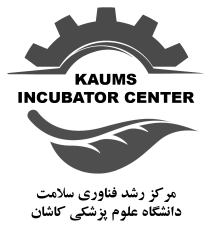 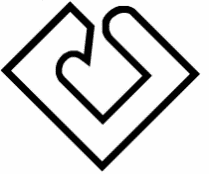 عنوان  طرح:  .............................................................................................................................................................................................................                ..............................................................................................................................................................................................................................مجری (مجریان) طرح:    .............................................................................................................................................................                     محل اجراي طرح:  ..........................................................................................................................................................................مدت اجرای طرح: ...........................................................................................................................................................................شماره طرح: .....................................................................................................................................................................................   جمع كل هزينه هاي طرح:  ....................................................... ریال تاريخ پيشنهاد:         /    /    13تاریخ تصویب در شورای فنآوری دانشگاه:              /    /    13آیا پروپوزال، پایان نامه دانشجویی خواهد شد؟         بله                       خیر آیا از سایر منابع جذب اعتبار می‌شود؟                        بله                        خیر             1. اطلاعات مربوط به عوامل اجرايي طرح1- 1) مشخصات مجري طرف قرارداد (مجری اول) 2-1) مشخصات مجري دوم2. معرفی ایده        2-1.  عنوان  فارسی:  انگلیسی:2-2.  خلاصه و سوابق اجرای طرح در گذشته :3-2. شرح علمی و فنی ایده (تعریف، ضرورت اجرا و اهداف) :4-2.  نتایج حاصل از اجرای طرح چه می باشد؟5-2.  چه نوآوری در طرح پیشنهادی (چه در تولید و چه در خدمات) وجود دارد؟6-2.  ویژگیهای محصول/ خدمات نهایی را بطور خلاصه شرح دهید.7-2.  فعالیتهای تحقیقاتی انجام شده توسط اعضاء درخصوص ایده را بنویسید (درصورت انجام، مدارک و مستندات ضمیمه شود).8-2. فرصتهای شغلی (حال و آینده) دررابطه با ایده محوری طرح را ذکر کنید.9-2.  توجیه فنی و اقتصادی و امکان پذیری ایده :3. جدول زماني مراحل اجرا و پيشرفت كار4) اطلاعات برون دانشگاهی طرح:الف: در صورتیکه طرح با مشارکت علمی سایر مراکز  یا دانشگاه های داخل و خارج کشور انجام میگیرد (طرح چند مرکزی) نام مرکز یا دانشگاه عنوان گردد: (تصویر مکاتبات انجام شده نیز ضمیمه گردد.)ب: در صورتی که در تامین هزینه های طرح سایر مراکز، سازمان ها و مؤسسات مشارکت می نمایند، نام مشارکت کننده و مبلغ مشارکت ذکر گردد(تصویر مستندات مالی ضمیمه گردد.)مبلغ مشارکت:              ،           ،              ریال                     نام مشارکت کننده:  ................................................................5) اطلاعات مربوط به هزينه ها  الف) هزينه آزمايشات و خدمات تخصصي  ب) فهرست دستگاه و  وسايل غير مصرفيج) فهرست وسايل و مواد مصرفي لازم:د) هزينه هاي ديگر: ( با ذكر موارد ) .................................................................................................................................................................................................................................................................................................................................................................................................................................................................................................................ه) جمع هزينه هاي طرح:  صحت مطالب این پروپوزال مورد تائید است :          بله                  خير امضاء مجری (مجریان)                                امضاء رئیس مرکز رشد        		 امضاء معاونت تحقیقات و فناوریپروپوزال طرح فناورانهنام: نام خانوادگي: نام خانوادگي: کد ملی:کد ملی:کد ملی:رشته تخصصي: آخرين مدرك تحصيلي: آخرين مدرك تحصيلي: آخرين مدرك تحصيلي: پژوهشگر غير هيات علمي:   پژوهشگر غير هيات علمي:   هيات علمي  (  مربی   استادیار  دانشیار   استاد )                                                              هيات علمي  (  مربی   استادیار  دانشیار   استاد )                                                              نام گروه آموزشي: نام گروه آموزشي: نام گروه آموزشي: نام گروه آموزشي: نشاني محل خدمت :نشاني محل خدمت :نشاني محل خدمت :نشاني محل خدمت :نشاني محل خدمت :نشاني محل خدمت :نشاني منزل: نشاني منزل: نشاني منزل: نشاني منزل: نشاني منزل:                    مهر و امضاءمیزان مشارکت مجری در اجرای  طرح :   به میزان       درصدمیزان مشارکت مجری در اجرای  طرح :   به میزان       درصدمیزان مشارکت مجری در اجرای  طرح :   به میزان       درصدمیزان مشارکت مجری در اجرای  طرح :   به میزان       درصدمیزان مشارکت مجری در اجرای  طرح :   به میزان       درصد                   مهر و امضاءتلفن منزل: تلفن همراه: تلفن همراه: تلفن همراه: تلفن همراه:                    مهر و امضاءتلفن محل خدمت: شماره حساب بانكي:      شماره حساب بانكي:      شماره حساب بانكي:      شماره حساب بانكي:                         مهر و امضاءنشاني پست الكترونيك : نشاني پست الكترونيك : نشاني پست الكترونيك : نشاني پست الكترونيك : نشاني پست الكترونيك :                    مهر و امضاءنام: نام خانوادگي: نام خانوادگي: کد ملی:کد ملی:کد ملی:رشته تخصصي: آخرين مدرك تحصيلي: آخرين مدرك تحصيلي: آخرين مدرك تحصيلي: پژوهشگر غير هيات علمي:   پژوهشگر غير هيات علمي:   هيات علمي  (  مربی   استادیار  دانشیار   استاد )                                                              هيات علمي  (  مربی   استادیار  دانشیار   استاد )                                                              نام گروه آموزشي: نام گروه آموزشي: نام گروه آموزشي: نام گروه آموزشي: نشاني محل خدمت :نشاني محل خدمت :نشاني محل خدمت :نشاني محل خدمت :نشاني محل خدمت :نشاني محل خدمت :نشاني منزل: نشاني منزل: نشاني منزل: نشاني منزل: نشاني منزل:                  مهر و امضاءمیزان مشارکت مجری در اجرای  طرح :   به میزان       درصدمیزان مشارکت مجری در اجرای  طرح :   به میزان       درصدمیزان مشارکت مجری در اجرای  طرح :   به میزان       درصدمیزان مشارکت مجری در اجرای  طرح :   به میزان       درصدمیزان مشارکت مجری در اجرای  طرح :   به میزان       درصد                 مهر و امضاءتلفن منزل: تلفن همراه: تلفن همراه: تلفن همراه: تلفن همراه:                  مهر و امضاءتلفن محل خدمت: شماره حساب بانكي:      شماره حساب بانكي:      شماره حساب بانكي:      شماره حساب بانكي:                       مهر و امضاءنشاني پست الكترونيك : نشاني پست الكترونيك : نشاني پست الكترونيك : نشاني پست الكترونيك : نشاني پست الكترونيك :                  مهر و امضاءفعاليت هاي اجراييزمان كلزمان اجرا به ماهزمان اجرا به ماهزمان اجرا به ماهزمان اجرا به ماهزمان اجرا به ماهزمان اجرا به ماهزمان اجرا به ماهزمان اجرا به ماهزمان اجرا به ماهزمان اجرا به ماهزمان اجرا به ماهزمان اجرا به ماهفعاليت هاي اجراييزمان كل123456789101112مطالعات اوليه و تهيه موادانجام طرحتحليل اطلاعات و نگارش متنموضوع آزمايش يا خدمات تخصصيمركز سرويس دهندهتعداد كل دفعاتهزينه براي هر دفعهجمعجمع كل هزينه هاي آزمايشات و خدمات تخصصي: جمع كل هزينه هاي آزمايشات و خدمات تخصصي: جمع كل هزينه هاي آزمايشات و خدمات تخصصي: جمع كل هزينه هاي آزمايشات و خدمات تخصصي: جمع كل هزينه هاي آزمايشات و خدمات تخصصي: نام دستگاهشركت سازندهشماره کاتالوگشركت فروشنده ايرانيتعداد لازمقيمت واحدقيمت كلجمع كل هزينه هاي دستگاه ها و وسايل مورد نیاز: جمع كل هزينه هاي دستگاه ها و وسايل مورد نیاز: جمع كل هزينه هاي دستگاه ها و وسايل مورد نیاز: جمع كل هزينه هاي دستگاه ها و وسايل مورد نیاز: جمع كل هزينه هاي دستگاه ها و وسايل مورد نیاز: جمع كل هزينه هاي دستگاه ها و وسايل مورد نیاز: جمع كل هزينه هاي دستگاه ها و وسايل مورد نیاز: نام ماده/ یا وسیلهشرکت سازندهشماره کاتالوگقيمت واحدقيمت كلجمع هزینه های وسایل و مواد مصرفیالف ) جمع هزينه هاي آزمايشات و خدمات تخصصيب) جمع هزينه هاي دستگاه ها و وسايل غیرمصرفیج) جمع هزينه هاي وسايل و مواد مصرفید) جمع هزينه هاي ديگرجمع كل هزينه های طرح